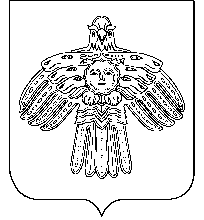 «УЛЫС  ОДЕС»  КАР  ОВМÖДЧÖМИНСА  СÖВЕТСОВЕТ  ГОРОДСКОГО  ПОСЕЛЕНИЯ  «НИЖНИЙ  ОДЕС»___________________________________________________________                                   КЫВКÖРТÖД                                      РЕШЕНИЕ        22 января 2020 года                                                                                                    № XXIX – 135  ОБ ОТМЕНЕ НЕКОТОРЫХ РЕШЕНИЙ СОВЕТА ГОРОДСКОГО ПОСЕЛЕНИЯ «НИЖНИЙ ОДЕС»На основании Федерального закона от 06.10.2003 N 131-ФЗ "Об общих принципах организации местного самоуправления в Российской Федерации", Устава муниципального образования городского поселения «Нижний Одес» и в целях приведения в соответствие нормативных правовых актов органов местного самоуправления Совет городского поселения «Нижний Одес» РЕШИЛ:	1. Отменить решения Совета городского поселения «Нижний Одес»:          -  от 29.12.2014 года № XXVII – 117 «О представлении сведений о расходах»;          -  от 28.06.2012 года № XLV–194 "Об утверждении порядка размещения сведений о доходах, об имуществе и обязательствах имущественного характера лиц, замещающих муниципальные должности, муниципальных служащих администрации городского поселения «Нижний Одес», супругов и несовершеннолетних детей  на официальном сайте муниципального образования городского поселения «Нижний Одес» в информационно-телекоммуникационной сети «Интернет» и предоставления этих сведений средствам массовой информации для опубликования.	2. Настоящее решение вступает в силу со дня его принятия и подлежит опубликованию в информационном бюллетене «Нижнеодесский Вестник».       Глава городского поселения «Нижний Одес» -                                                      Н.П.Чистова       председатель Совета поселения 